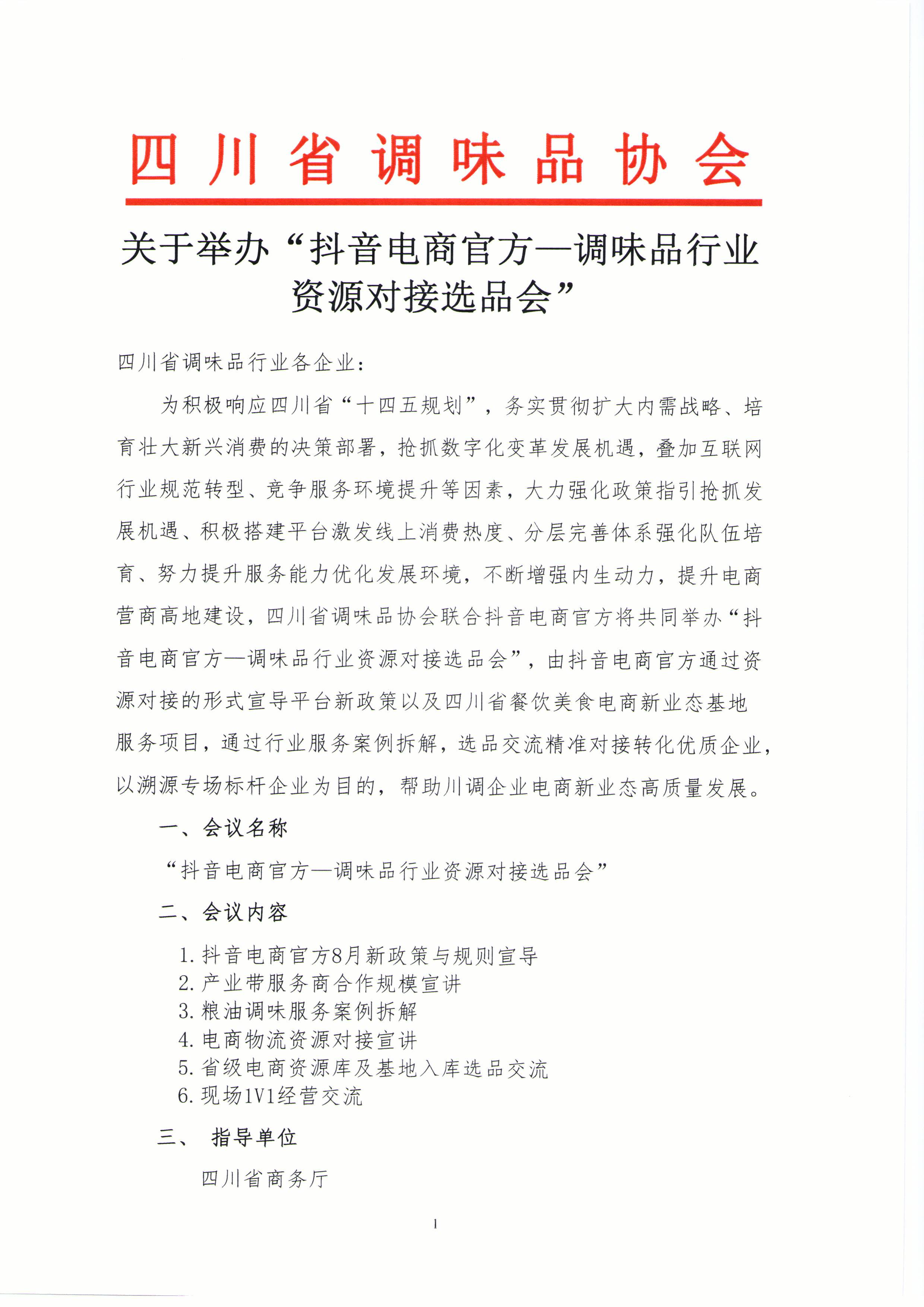 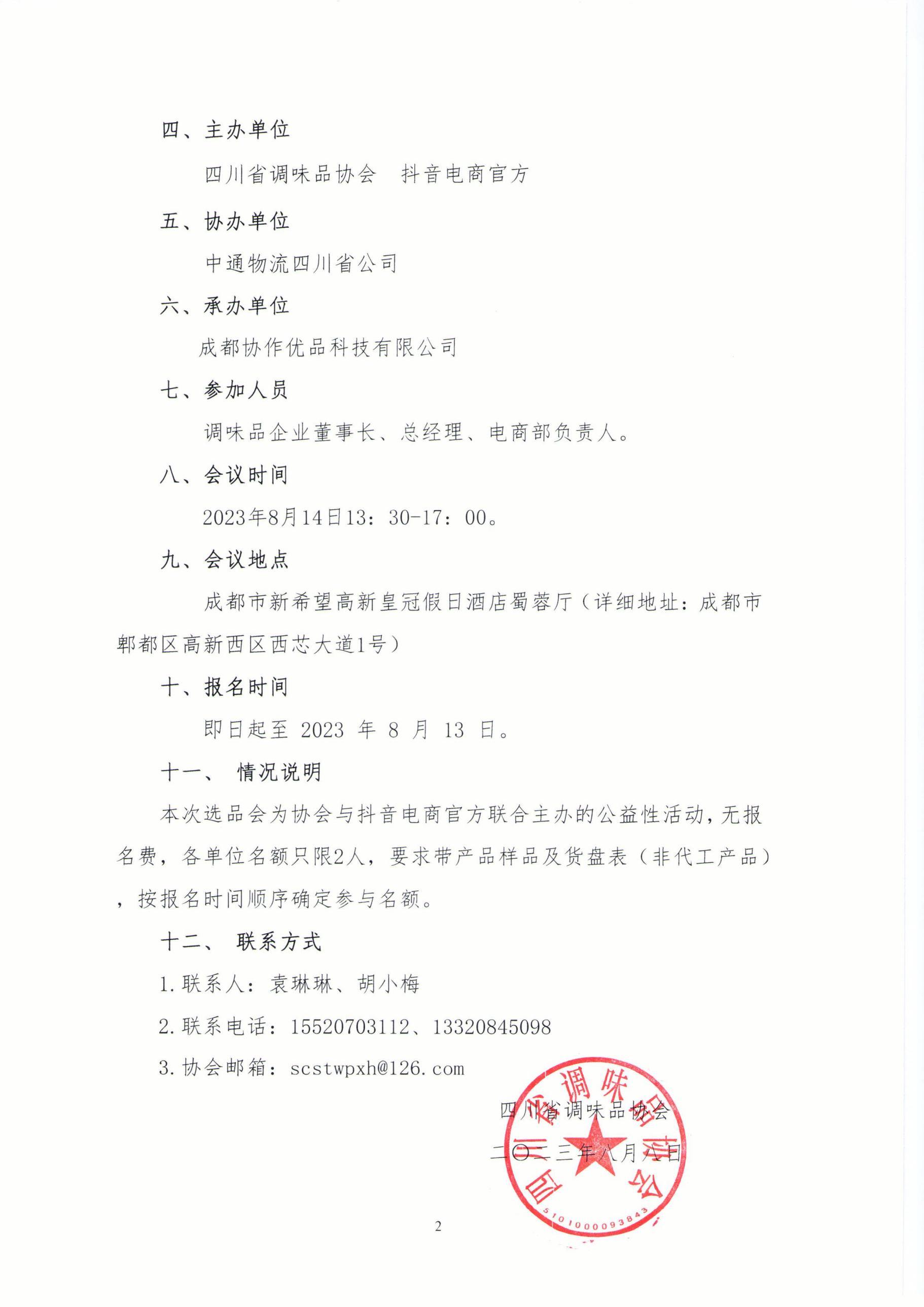 附1：《“抖音电商官方—调味品行业资源对接选品会”报名表》“抖音电商官方—调味品行业资源对接选品会”报名表(每家企业仅限 2 名)附2：《产品信息登记表》《产品信息登记表》备注：填表后，请传邮箱： scstwpxh@126.com
（如有货盘表请同时附上产品货盘表）企业名称参会姓名职务手机号码邮箱参会姓名职务手机号码邮箱品牌名称产品类型目前主要在售平台目前平均每天订单量有无独特背书有无“第一”或者“唯一”的什么特性有无什么地域性的特点其他可补充的亮点